SRIJEDA, 29.4.2020.ZBROJI DRVEĆA, ZADATKE PREPIŠI U BILJEŽNICU.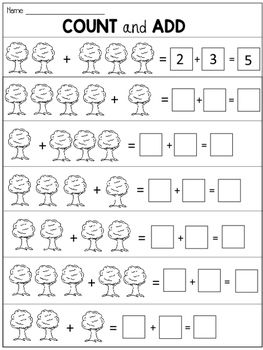 